THE PENINSULA HONG KONG RINDE TRIBUTO A JAMES BONDEl espía favorito del mundo regresa a la gran pantalla con Spectre y The Peninsula Hong Kong se inspira en James Bond para realizar una muestra fotográfica única creada por el famoso fotógrafo británico Terry O’Neill; así como una serie de eventos secretos y promociones exclusivas.Con sus historias similares de glamour, elegancia y estilo atemporal, James Bond y The Peninsula Hong Kong han sido almas gemelas por un largo tiempo. Por lo tanto, es propio que la Grande Dame de Asia esté celebrando el lanzamiento de la última película del agente secreto más famoso del mundo con un programa especial de eventos temáticos, comenzando con una exhibición fotográfica hecha por el icónico fotógrafo británico Terry O’Neill titulada "All About Bond at The Peninsula", previa a la premier de Spectre en noviembre.Para abrir el apetito por ver el nuevo filme de Daniel Craig como el 007 por cuarta vez, The Peninsula organizará una cena VIP en Gaddi’s junto a la champaña burbujeante preferida de Bond, Bollinger Champagne, el 4 de noviembre de 2015. El hotel mostrará las imágenes de Terry O’Neill, quien ha fotografiado a cinco Bonds, desde Sean Connery hasta Daniel Craig, más de 20 “Chicas Bond”, así como a Frank Sinatra, Elton John, The Beatles, The Rolling Stones, Audrey Hepburn y Faye Dunaway, por nombrar a algunos miembros de la élite de Hollywood. O'Neill será el invitado de honor en la cena, además de ser el anfitrión de una charla de artistas ese mismo día, trazando su carrera como uno de los fotógrafos líderes de celebridades del siglo XX. The Peninsula dará a los invitados la oportunidad de emular el opulento estilo de vida del espía británico con “A Bond-worthy Stay (una estadía digna de Bond)”.Los huéspedes podrán seguir la historia fílmica del sofisticado agente, apreciando una exhibición fotográfica de los Bonds de Terry O’Neill, las cuales muestran imágenes únicas de Sean Connery, George Lazenby, Roger Moore, Pierce Brosnan y Daniel Craig en ese papel, así como algunas de las más famosas Chicas Bond. Un evento que todos los fans del 007 deben ver, la muestra será montada en Gaddi’s y el corredor del primer piso del hotel, desde el 4 de noviembre hasta el 10 de diciembre de 2015, en conjunto con una exhibición pop-up del 2 al 8 de noviembre de 2015 en la galería de arte contemporáneo de Hong Kong, The Cat Street Gallery, donde habrá ediciones firmadas de las fotografías más icónicas de O'Neill. Presentando la plática VIP “In Conversation with the Artist” en Felix el 4 de noviembre, O'Neill ofrecerá una vista a su trabajo y revelará las historias detrás de estas impresionantes imágenes.El primer restaurante en Hong Kong de cocina francesa, Gaddi’s, rendirá homenaje a Bond con “Licence to Thrill”, una exclusiva cena el 4 de noviembre de 2015. Acompañada de Champagne Bollinger, la comida de seis tiempos estará compuesta por selectos platillos inspirados en las películas antiguas del espía. El suntuoso menú se servirá con cinco tipos de champagne Bollinger y Jebsen Fine Wines, incluyendo Bollinger Spectre de edición limitada, que ha sido creada para celebrar el lanzamiento de Spectre. La cena tiene un precio de $3,288 dólares de Hong Kong, más el 10% por persona. Para la mejor experiencia 007, The Peninsula ofrece un paquete de hospedaje a través de la promoción “A Bond-worthy Stay”, que incluye la estadía en una suite, la cena “Licence to Thrill” en Gaddi’s para dos comensales, un par de cocteles tipo James Bond, “Shaken Not Stirred”, y viajes redondos en lujosos Rolls-Royce, así como la champagne Bollinger Spectre. En exclusiva para aquellos que reserven para la noche del 4 de noviembre, un acceso a la plática VIP de Terry O’Neill. Los huéspedes pueden hacer su estancia más complaciente con un tour* de 15 minutos sobre la ciudad Hong Kong con un costo adicional de $9,995 dólares de Hong Kong.Con un precio desde $8,740 dólares de Hong Kong, más un 10%* adicional por habitación, por noche, “A Bond-worthy Stay”, estará disponible del 1 al 30 de noviembre de 2015.*Sujeto a disponibilidad. La duración de estancia mínima requerida es de dos noches. La experiencia del helicóptero está sujeta a condiciones climáticas. Se aplican términos y condiciones. Así como el aprecio compartido por un estilo de vida lujoso, la conexión entre James Bond y The Peninsula Hong Kong existe desde 1974, cuando el hotel sirvió de casa para el equipo y el reparto de The Man with the Golden Gun. El director Guy Hamilton fue muy efusivo respecto a su estadía, comentando que “The Peninsula es ‘el hotel’ de Hong Kong”, y elogiando a The Peninsula por permitir a los cineastas hacer uso de la fachada y las suites de éste durante la filmación.Los actores también alabaron al hotel, incluida a la dos veces Chica Bond, Maud Adams, quien llamó a The Peninsula “El mejor hotel en Hong Kong” y después recordó que: “Hong Kong fue un gran lugar. Siempre había querido ir y fue un fantástico destino… Nos quedamos en The Peninsula, el cual, por supuesto, es famoso a nivel internacional… Fuimos trasladados en Rolls-Royce, por los cuales también es reconocido. Cada una de nuestras habitaciones tenía sus propios ayudantes… Fuimos tratados como miembros de la realeza”.The Peninsula, y su famosa flota de Rolls-Royce verdes también aparecen en una memorable  escena de la película en la cual Bond (Roger Moore) y Mary Goodnight (Britt Ekland) persiguen al personaje de Adams, Andrea Anders, al hotel. “Todos los Rolls-Royces pertenecen a The Peninsula,” dice Goodnight. “¿Puedes ver lo que un cargo de dos años en el personal de inteligencia puede hacer por una chica?”.Acerca de  Terry O’Neill Nacido en Londres, Terry O’Neill es uno de los más aclamados fotógrafos británicos en los últimos 50 años, tomando imágenes icónicas de varias generaciones de las estrellas de Hollywood al igual que las leyendas de la música del siglo XXI como The Beatles y The Rolling Stones. Su trabajo está actualmente en exhibición dentro de galerías y museos en más de 30 ciudades del mundo, con muchas de sus fotografías presentes en las colecciones permanentes de instituciones importantes como National Portrait Gallery de Londres. Su asociación con las películas de James Bond comenzó en 1964, cuando fotografió en el set de Goldfinger, comenzando una relación con la franquicia que ha perdurado por más de 50 años.The Cat Street Gallery Fundada en 2006 por director Mandy d´Abo, The Cat Street Gallery es una de las galerías más conocidas de Hong Kong. Originalmente establecida para exhibir los talentos de los artistas contemporáneos australianos, la galería ha continuado creciendo, representando algunos de los talentos establecidos más importantes e interesantes de todo el mundo. The Cat Street Gallery tiene otros dos espacios en exhibición: su socio sede el Space y el Aberdeen Annex, un espacio privado en el lado sur de la isla de Hong Kong.*   *   *   *   *   *   *   *   *   *   *   *   *   *   *   *   *   *Acerca de The Hongkong y Shanghai Hotels, Limited (HSH)Incorporado en 1866 al listado del Hong Kong Stock Exchange (00045), The Hongkong y Shanghai Hotels, Limited es la compañía de un Grupo dedicado a la propiedad, desarrollo y manejo de prestigiosos hoteles y propiedades comerciales y residenciales en locaciones clave de Asia, Estados Unidos y Europa, así como al suministro de turismo y entretenimiento, gestión de clubes y otros servicios.El portafolio de The Peninsula Hotels está conformado por The Peninsula Hong Kong, The Peninsula Shanghai, The Peninsula Beijing, The Peninsula Tokyo, The Peninsula Bangkok, The Peninsula Manila, The Peninsula New York, The Peninsula Chicago, The Peninsula Beverly Hills y The Peninsula Paris. Los proyectos en desarrollo incluyen a The Peninsula London y The Peninsula Yangon. El portafolio de propiedades del Grupo, incluye al complejo The Repulse Bay Complex, The Peak Tower y el edificio St. John’s Building en Hong Kong; The Landmark en la ciudad de Ho Chi Minh, Vietnam; 1-5 Grosvenor Place en Londres, Reino Unido y 21 avenue Kléber en París, Francia. El portafolio de clubes y servicios del Grupo incluyen The Peak Tram en Hong Kong; Thai Country Club en Bangkok, Tailandia; Quail Lodge & Golf Club en Carmel, California; la consultora Peninsula Clubs and Consultancy Services, Peninsula Merchandising y Tai Pan Laundry en Hong Kong.CONTACTOSandy MachucaAnother CompanyOf. 6392.1100 ext. 2408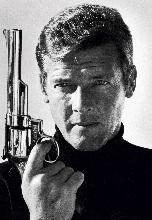 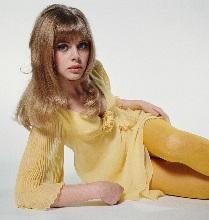 El actor británico Roger Moore posa con un arma como James Bond, a finales de 1970 © Iconic Images / Terry O'NeillEkland In Yellow - la actriz sueca Britt Ekland en un vestido amarillo y medias que combinan, alrededor del año 1964© Iconic Images / Terry O'Neill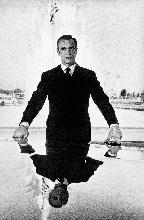 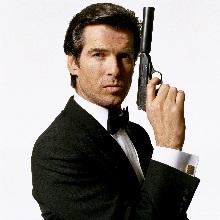 El actor escoces Sean Connery como James Bond en Diamonds Are Forever (Los diamantes son eternos), en Las Vegas en 1971, presente en la portada de la publicación All About Bond de 2012 © Iconic Images / Terry O'NeillEl actor irlandés Pierce Brosnan como el agente del servicio secreto, James Bond en 1995© Iconic Images / Terry O'Neill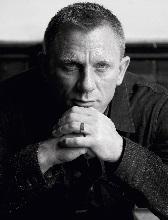 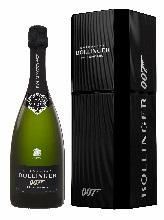 Retrato del actor Daniel Craig, el James Bond actual, tomada en un pub del norte de Londres en 2012© Iconic Images / Terry O'NeillBollinger Spectre de edición limitada 